Noteringar föräldramöte – 2018-09-27Närvarande: Anna (Elsa), Åsa (Elsa), Helena (Johanna), Ausra (Karina), Camilla (Freja), Viveka (Evelina) och Åsa (Maja)Förutsättningarna inför säsongen:Truppen är tunn! Endast 11 tjejer i spel. Stora insatser har gjorts för att locka nya spelare till laget, men utan resultat. Fortsatt arbete pågår, men prognosen är inte alltför ljus… Vi står inför risken att inte kunna hålla ett lag i serie. Det är dessutom svårt att bedriva vettiga träningar med få tjejer. Att lämna WO är kopplad till en kostnad (ca 3500 kr) och efter andra WO riskerar man att bli avstängd ur serien. Då vi redan är anmälda kommer vi att satsa på att genomföra serien, så långt det är möjligt. Vi kommer att göra allt för att hålla igång tjejerna under säsong och också försöka hitta långsiktiga lösningar, så att de som önskar kan spela även följande säsonger. Actions: Viveka följer upp öppna och nya actions (fotboll, Åkers, Stallarholmen, Gripsholm)Spela seriematcher med F05 (icke godkänd dispens för max 4 spelare finns, vi utgår ifrån den)Ledarstaben kontaktar övriga IFK-lag för att hitta möjliga samarbeten vad gäller träning (ev. Åkers F07/08)Deadline för anmälan till match kommer att tidigareläggas för att ge förutsättningar att planera för F05 – extra viktigt att svara!Vädjan till föräldrar att planera för matcher – i den utsträckning det är möjligt…Samla in pengar:Pengarna kommer att användas till overall, cup, ev. mat vid bortamatcher, avslutning etc.Actions:Sälja NewBody, mer info kommer nästa vecka - TessanSälja hembakat utanför Ica – Anna och HelenaSöka stipendium av Sparbanken-stiftelsen – Åsa BSponsring – kan ni hitta, är detta välkommet!!!Kort om värdegrund:Vi följer riktlinjerna i ”Världens bästa coach”. Målet är att utveckla individer lång sikt, både som människor och som handbollsspelare. Fokus ligger på prestation, inte resultat.”Din roll som förälder – var ambassadör! Fråga inte efter resultatet. Fråga efter om det har varit roligt och om de har lärt sig något. Hjälp dem fokusera på förbättring och uppmärksamma deras framsteg.”Kan ledare och föräldrar visa på samma värdegrund skapar vi en trygghet runt laget. Som förälder är du en del av ”laget runt laget”. Ni behövs för att det ska funka!Utbildning ”Världens bästa idrottsförälder” bygger på samma grunder. Den genomförs den 8 november kl 18:30-21:00. Anmälan till kansli@ifkmariefred.se . Är gratis! Mer info finns i under ’dokument’ på laget.seÖvrigt:Sektionsavgiften ska betalas nu i september. Lappar har delats ut till tjejer som tränat. Informationen kan också återfinnas under ’dokument’ på laget.se (eller hojta till – det funkar att betala nästa vecka också…).Serie-matcherna ligger på laget.se. Kolla gärna! Notera att matcherna är lite ojämnt fördelade över säsong samt att vi har en del långa resor.Bortamatch mot Lindesberg och Borlänge planerad samma dag – vi gör ett ”kul jippo” av det. Ev. kompletterat med annat skoj och övernattning.Schema för kiosk- och matchvärd ligger snart på laget.se (kom till IP samtidigt som laget samlas; kioskansvarig fixar med fördel fika att sälja)Funktionärer: Plutten, Ausra, Camilla och Åsa B - Plutten gör ett schemaTack!! / Ledarna genom Åsa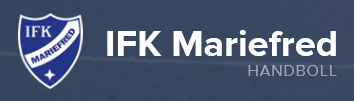 